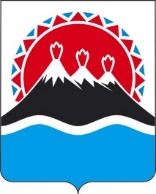 П О С Т А Н О В Л Е Н И ЕПРАВИТЕЛЬСТВАКАМЧАТСКОГО КРАЯ[Дата регистрации] № [Номер документа]г. Петропавловск-КамчатскийПРАВИТЕЛЬСТВО ПОСТАНОВЛЯЕТ:Внести в государственную программу Камчатского края «Развитие транспортной системы в Камчатском крае», утвержденную постановлением Правительства Камчатского края от 29.11.2013 № 551-П, изменения согласно приложению к настоящему постановлению.Настоящее постановление вступает в силу после дня его официального опубликования.[горизонтальный штамп подписи 1]Приложение 1 к постановлениюПравительства Камчатского краяИзмененияв государственную программу Камчатского края «Развитие транспортной системы в Камчатском крае», утвержденную постановлением Правительства Камчатского края от 29.11.2013 № 551-П (далее – Программа)Позицию «Объемы бюджетных ассигнований Программы» паспорта Программы изложить в следующей редакции:2. Позицию «Объемы бюджетных ассигнований Подпрограммы 1» паспорта подпрограммы 1 «Развитие дорожного хозяйства» изложить в следующей редакции:3. Позицию «Объемы бюджетных ассигнований Подпрограммы 2» паспорта подпрограммы 2 «Развитие пассажирского автомобильного транспорта» изложить в следующей редакции:4. Позицию «Объемы бюджетных ассигнований Подпрограммы 3» паспорта Подпрограммы 3 «Развитие водного транспорта» изложить в следующей редакции:5. Раздел «Объемы бюджетных ассигнований Подпрограммы 5» паспорта подпрограммы 5 «Обеспечение реализации Программы» изложить в следующей редакции:6. Приложение 3 к Программе изложить в редакции согласно 
приложению к настоящим Изменениям в Программу.О внесении изменений в государственную программу Камчатского края «Развитие транспортной системы в Камчатском крае», утвержденную постановлением Правительства Камчатского края от 29.11.2013 
№ 551-П Председатель Правительства Камчатского края               Е.А. Чекинот[REGDATESTAMP]№[REGNUMSTAMP]«Объемы бюджетных ассигнований Программыобщий объем финансирования Программы   составляет 88 601 248,70529 тыс. рублей, в том числе за счет средств:1) федерального бюджета (по согласованию) – 
30 207 035,49373 тыс. рублей, из них по годам:2014 год – 1 289 703,67620 тыс. рублей;2015 год – 2 035 408,69440 тыс. рублей;2016 год – 3 717 980,47813 тыс. рублей;2017 год – 1 209 626,10000 тыс. рублей;2018 год – 1 700 000,00000 тыс. рублей;2019 год – 1 416 853,20000 тыс. рублей;2020 год – 2 401 055,79900 тыс. рублей;2021 год – 2 781 725,00000 тыс. рублей;2022 год – 4 737 739,40000 тыс. рублей;2023 год – 2 828 901,34600 тыс. рублей;2024 год – 2 956 142,90000 тыс. рублей;2025 год – 3 131 898,90000 тыс. рублей;2) краевого бюджета – 57 581 436,03282 тыс. рублей, из них по годам:2014 год – 3 182 766,18840 тыс. рублей;2015 год – 2 394 225,29358 тыс. рублей;2016 год – 3 044 947,72693 тыс. рублей;2017 год – 3 030 910,12528 тыс. рублей;2018 год – 3 785 001,22474 тыс. рублей;2019 год – 4 511 411,82882 тыс. рублей;2020 год – 4 964 860,20056 тыс. рублей;2021 год – 5 823 004,66649 тыс. рублей;2022 год – 6 839 205,63402 тыс. рублей;2023 год – 5 834 567,72744 тыс. рублей;2024 год – 5 763 311,50656 тыс. рублей;2025 год – 8 407 223,91000 тыс. рублей;3) местных бюджетов (по согласованию) – 812 777,17874 тыс. рублей, из них по годам:2014 год – 42 128,29906 тыс. рублей;2015 год – 69 562,13214 тыс. рублей;2016 год – 30 917,78195 тыс. рублей;2017 год – 14 044,37081 тыс. рублей;2018 год – 80 770,00261 тыс. рублей;2019 год – 64 515,04355 тыс. рублей;2020 год – 107 843,36582 тыс. рублей;2021 год – 46 774,77927 тыс. рублей;2022 год – 79 170,83836 тыс. рублей;2023 год – 95 564,05581 тыс. рублей;2024 год – 96 119,10618 тыс. рублей;2025 год – 85 367,40318 тыс. рублей;4) внебюджетных источников – 0,00000 тыс. рублей, из них по годам:2014 год – 0,00000 тыс. рублей;2015 год – 0,00000 тыс. рублей;2016 год – 0,00000 тыс. рублей;2017 год – 0,00000 тыс. рублей;2018 год – 0,00000 тыс. рублей;2019 год – 0,00000 тыс. рублей;2020 год – 0,00000 тыс. рублей;2021 год – 0,00000 тыс. рублей;2022 год – 0,00000 тыс. рублей;2023 год – 0,00000 тыс. рублей;2024 год – 0,00000 тыс. рублей;2025 год – 0,00000 тыс. рублей».«Объемы бюджетных ассигнований Подпрограммы 1общий объем финансирования Подпрограммы 1 составляет 64 859 383,88008 тыс. рублей, в том числе за счет средств:1) федерального бюджета (по согласованию) – 29 602 933,49373 тыс. рублей, из них по годам:2014 год – 1 289 703,67620 тыс. рублей;2015 год – 2 035 408,69440 тыс. рублей;2016 год – 3 717 980,47813 тыс. рублей;2017 год – 1 209 626,10000 тыс. рублей;2018 год – 1 700 000,00000 тыс. рублей;2019 год – 1 416 853,20000 тыс. рублей;2020 год – 2 401 055,79900 тыс. рублей;2021 год – 2 781 725,00000 тыс. рублей;2022 год – 4 737 739,40000 тыс. рублей;2023 год – 2 828 901,34600 тыс. рублей;2024 год – 2 754 775,90000 тыс. рублей;2025 год – 2 729 163,90000 тыс. рублей;2) краевого бюджета – 34 563 966,57919 тыс. рублей, из них по годам:2014 год – 1 871 632,11825 тыс. рублей;2015 год – 1 619 239,54216 тыс. рублей;2016 год – 2 077 670,39437 тыс. рублей;2017 год – 2 223 063,57622 тыс. рублей;2018 год – 2 537 813,79428 тыс. рублей;2019 год – 2 451 097,74294 тыс. рублей;2020 год – 2 780 357,50067 тыс. рублей;2021 год – 3 197 941,40695 тыс. рублей;2022 год – 3 996 650,77084 тыс. рублей;2023 год – 3 172 341,48995 тыс. рублей;2024 год – 3 119 721,25456 тыс. рублей;2025 год – 5 516 436,98800 тыс. рублей;3) местных бюджетов (по согласованию) – 692 483,80716 тыс. рублей, из них по годам:2014 год – 38 541,55251 тыс. рублей;2015 год – 64 230,63790 тыс. рублей;2016 год – 26 829,51646 тыс. рублей;2017 год – 3 218,14393 тыс. рублей;2018 год – 13 030,96423 тыс. рублей;2019 год – 62 118,98950 тыс. рублей;2020 год – 101 219,44297 тыс. рублей;2021 год – 41 905,08515 тыс. рублей;2022 год – 76 971,03816 тыс. рублей;2023 год – 91 222,24445 тыс. рублей;2024 год – 91 973,94745 тыс. рублей;2025 год – 81 222,24445 тыс. рублей».«Объемы бюджетных ассигнований Подпрограммы 2общий объем финансирования Подпрограммы 2 составляет 7 181 523,25440 тыс. рублей, в том числе за счет средств:1) федерального бюджета (по согласованию) – 
604 102,00000 тыс. рублей, из них по годам:2014 год – 0,00000 тыс. рублей;2015 год – 0,00000 тыс. рублей;2016 год – 0,00000 тыс. рублей;2017 год – 0,00000 тыс. рублей;2018 год – 0,00000 тыс. рублей;2019 год – 0,00000 тыс. рублей;2020 год – 0,00000 тыс. рублей;2021 год – 0,00000 тыс. рублей;2022 год – 0,00000 тыс. рублей;2023 год – 0,00000 тыс. рублей;2024 год – 201 367,00000 тыс. рублей;2025 год – 402 735,00000 тыс. рублей2) краевого бюджета – 6 463 834,94609 тыс. рублей, из них по годам:2014 год – 11 803,30195 тыс. рублей;2015 год – 11 965,74655 тыс. рублей;2016 год – 22 000,00000 тыс. рублей;2017 год – 65 295,88989 тыс. рублей;2018 год – 197 960,76563 тыс. рублей;2019 год – 365 592,51728 тыс. рублей;2020 год – 744 190,34062 тыс. рублей;2021 год – 923 913,07214 тыс. рублей;2022 год – 1 036 382,51954 тыс. рублей;2023 год – 705 512,77049 тыс. рублей;2024 год – 1 066 312,51100 тыс. рублей;2025 год – 1 312 905,51100 тыс. рублей;3) местных бюджетов (по согласованию) – 113 586,30831 тыс. рублей, из них по годам:2014 год – 2 367,68655 тыс. рублей;2015 год – 4 014,41773 тыс. рублей;2016 год – 2 444,44444 тыс. рублей;2017 год – 9 366,20999 тыс. рублей;2018 год – 67 397,68869 тыс. рублей;2019 год – 2 062,12500 тыс. рублей;2020 год – 6 232,11277 тыс. рублей;2021 год – 4 869,69412 тыс. рублей;2022 год – 2 199,80020 тыс. рублей;2023 год – 4 341,81136 тыс. рублей;2024 год – 4 145,15873 тыс. рублей;2025 год – 4 145,15873 тыс. рублей».«Объемы бюджетных ассигнований Подпрограммы 3общий объем финансирования Подпрограммы 3 составляет 2 701 402,15692 тыс. рублей, в том числе за счет средств:1) краевого бюджета – 2 694 695,09365 тыс. рублей, из них по годам:2014 год – 291 846,84742 тыс. рублей;2015 год – 56 003,77116 тыс. рублей;2016 год – 103 107,15147 тыс. рублей;2017 год – 83 032,69893 тыс. рублей;2018 год – 181 967,31483 тыс. рублей;2019 год – 307 622,00492 тыс. рублей;2020 год – 130 383,47581 тыс. рублей;2021 год – 317 378,41200 тыс. рублей;2022 год – 379 569,49211 тыс. рублей;2023 год – 487 571,72500 тыс. рублей;2024 год – 178 106,10000 тыс. рублей;2025 год – 178 106,10000 тыс. рублей;2) местных бюджетов (по согласованию) – 6 707,06327 тыс. рублей, из них по годам:2014 год – 1 219,06000 тыс. рублей;2015 год – 1 317,07651 тыс. рублей;2016 год – 1 643,82105 тыс. рублей;2017 год – 1 460,01689 тыс. рублей;2018 год – 341,34969 тыс. рублей;2019 год – 333,92905 тыс. рублей;2020 год – 391,81008 тыс. рублей;2021 год – 0,00000 тыс. рублей;2022 год – 0,00000 тыс. рублей;2023 год – 0,00000 тыс. рублей;2024 год – 0,00000 тыс. рублей;2025 год – 0,00000 тыс. рублей».«Объемы бюджетных ассигнований Подпрограммы 5общий объем финансирования Подпрограммы 5 за счет средств краевого бюджета составляет 2 996 115,26560 тыс. рублей, из них по годам:2014 год – 115 290,26850 тыс. рублей;2015 год – 118 745,35221 тыс. рублей;2016 год – 116 741,73100 тыс. рублей;2017 год – 141 489,33080 тыс. рублей;2018 год – 126 251,35000 тыс. рублей;2019 год – 416 640,27483 тыс. рублей;2020 год – 443 686,57605 тыс. рублей;2021 год – 381 114,76268 тыс. рублей;2022 год – 482 005,19253 тыс. рублей;2023 год – 264 495,65300 тыс. рублей;2024 год – 194 525,55200 тыс. рублей;2025 год – 195 129,22200 тыс. рублей».